.Buy the music on www.itunes.comIntro: 8 Counts (Slow)TOE STRUT FWD. RIGHT, LEFT, ROCKIN` CHAIR, TOE STRUT RIGHT, CROSSING TOE STRUT, ROCKIN` CHAIRRestart the dance at this point during wall 4 - Facing 03:00SIDE, TOUCH, SIDE, TOUCH, CHASSE RIGHT, SIDE, TOUCH, SIDE, TOUCH, CHASSE 1/4 TURN LEFTJAZZBOX CROSS OVER WITH TOE STRUT TWICEPOINT, TOUCH, POINT, BEHIND, SIDE, CROSS, POINT, TOUCH, POINT, COASTER STEPRESTART:  the dance during wall 4, after 8 counts - Facing 03:00Note: Thanks a lot to Hallur Joensen for sharing your song with linedance instructors worldwide !Copyright © 2016 Marie Sørensen (sunshinecowgirl1960@gmail.com)No changes in the stepsheet allowed, without the choreographers permission.Have Fun!E.mail contact : sunshinecowgirl1960@gmail.comMarie`s website: www.sunshine-cowgirl-linedance.dkHallur`s website: www.hallurjoensen.comGive My Love To Rose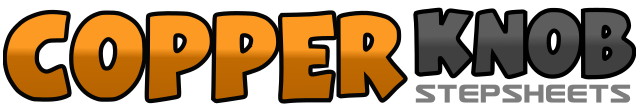 .......Count:32Wall:4Level:High Beginner.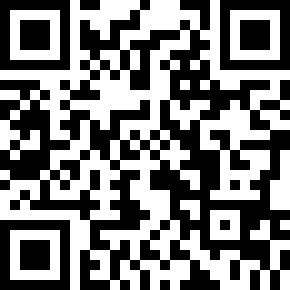 Choreographer:Marie Sørensen (TUR) - February 2016Marie Sørensen (TUR) - February 2016Marie Sørensen (TUR) - February 2016Marie Sørensen (TUR) - February 2016Marie Sørensen (TUR) - February 2016.Music:Give My Love to Rose - Hallur Joensen : (Album: Pickin' Time In Nashville)Give My Love to Rose - Hallur Joensen : (Album: Pickin' Time In Nashville)Give My Love to Rose - Hallur Joensen : (Album: Pickin' Time In Nashville)Give My Love to Rose - Hallur Joensen : (Album: Pickin' Time In Nashville)Give My Love to Rose - Hallur Joensen : (Album: Pickin' Time In Nashville)........1&2&Tap right toe fwd. drop right heel, tap left toe fwd. drop left heel3&4&Rock fwd. right, recover, rock back right, recover5&6&Tap right toe to the right side, drop right heel, tap left toe in front of right, drop left heel7&8&Rock right diagonal fwd. right, recover, rock right back, recover (12:00)1&2&Step right to the right side, touch left beside right, step left to left side, touch right beside left3&4&Step right to the right side, step left next to right, step right to the right side, touch left beside right5&6&Step left to left side, touch right beside left, step right to the right side, touch left beside right7&8Step left to the left side, step right next to left, 1/4 turn left, step fwd. left (09:00)1&2&Tap right toe over left, drop right heel, tap left toe back, drop left heel3&4&Tap right toe to the right side, drop right heel, tap left toe in front of right, drop left heel5&6&Tap right toe over left, drop right heel, tap left toe back, drop left heel7&8&Tap right toe to the right side, drop right heel, tap left toe in front of right, drop left heel (09:00)1&2Point right to the right side, touch right beside left, point right to the right side3&4Step right behind left, step left to the left side, cross right over left5&6Point left to the left side, touch left beside right, point left to the left side7&8Step back on left, step right next to left, step fwd. on left (09:00)